PERBANDINGAN KADAR COD PADA AIR LIMBAH YANG DIAWETKAN DENGAN H2SO4 PEKAT DAN DENGAN SUHU 4oC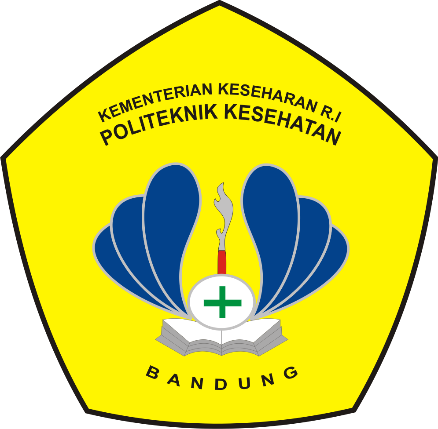 SKRIPSIDiajukan sebagai salah satu syarat menyelesaikan Program Sarjana Terapan Teknologi Laboratorium Medis Jurusan Analis Kesehatan Politeknik Kesehatan BandungDisusun oleh:MEIDINA SITI HANIFAH NIM. P17334119497KEMENTERIAN KESEHATAN REPUBLIK INDONESIA POLITEKNIK KESEHATAN BANDUNGJURUSAN ANALIS KESEHATAN2020